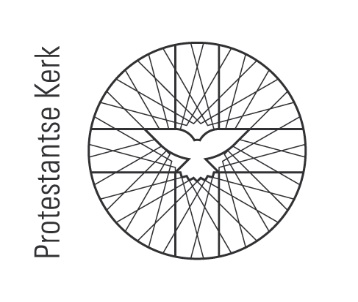 PROTESTANTSE  KERK DEN HAAG College van KerkrentmeestersKerkelijk Bureau, Parkstraat 32, 2514 JK ’s-Gravenhage, (070) 3858707info@pkn-denhaag.nl, www.protestantsekerkdenhaag.nlDeclaratieformulier predikantVul dit formulier in en stuur het, liefst digitaal en in Word, aan het Kerkelijk Bureau via info@pkn-denhaag.nlGEGEVENS DECLARATIEPERSOONLIJKE GEGEVENS* Wij vragen u om uw geboortedatum en BSN omdat wij door de belastingdienst verplicht worden jaarlijks gegevens aan te leveren over de gewerkte uren van personen die niet bij ons in dienst zijn. In te vullen door het Kerkelijk BureauKerk:Datum en tijd kerkdienst:Datum:  Tijd:Reiskosten OV:€ (Vergoeding op basis van 2e klas)Gereden kilometers fietskm (Vergoeding € 0,05 per kilometer)Gereden kilometers auto:km (Vergoeding € 0,24 per kilometer)Voorletters en achternaam:Adres:Postcode en woonplaats:Geboortedatum*  BSN nummer*:Bankrekening (IBAN):Telefoonnummer:E-mailadres:Handtekening:VergoedingReiskostenTotaal te betalenParaaf 